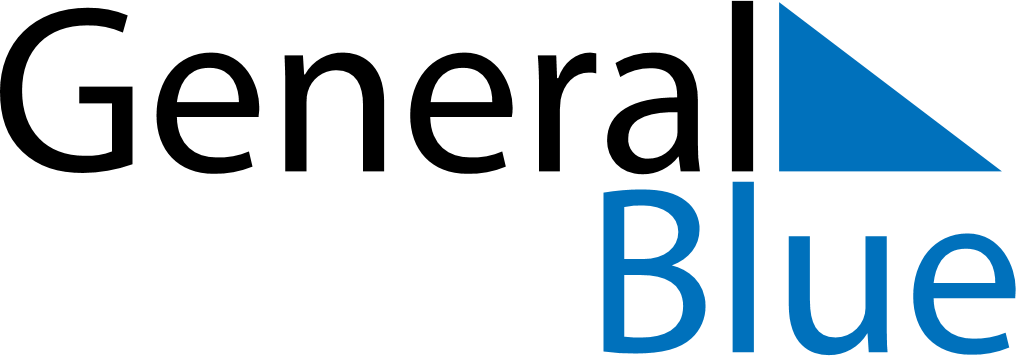 December 2207December 2207December 2207December 2207December 2207SundayMondayTuesdayWednesdayThursdayFridaySaturday12345678910111213141516171819202122232425262728293031